Zgłoszenie należy przesłać na adres: e.wasag@wup.lublin.pl do dnia 5 września 2018 r.Patronat honorowy					Patronat medialny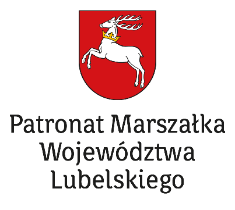 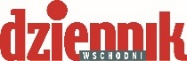 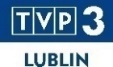 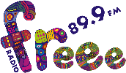 KLAUZULA INFORMACYJNAZgodnie z art. 13 ust. 1 i 2 rozporządzenia Parlamentu Europejskiego i Rady (UE) 2016/679 z dnia 27 kwietnia 2016 r. 
w sprawie ochrony osób fizycznych w związku z przetwarzaniem danych osobowych i w sprawie swobodnego przepływu takich danych oraz uchylenia dyrektywy 95/46/WE (ogólne rozporządzenie o ochronie danych) (Dz. Urz. UE L 119 z 04.05.2016, str. 1), dalej „RODO”, Wojewódzki Urząd Pracy w Lublinie, pełniący funkcję Instytucji Pośredniczącej dla Programu Operacyjnego Wiedza Edukacja Rozwój 2014-2020, informuje, że: Administratorem Pani/Pana danych osobowych jest minister właściwy do spraw rozwoju regionalnego, pełniący funkcję Instytucji Zarządzającej dla Programu Operacyjnego Wiedza Edukacja Rozwój 2014-2020, z siedzibą w Warszawie przy ul. Wspólnej 2/4, 00-926 Warszawa. Z Administratorem danych można się skontaktować poprzez adres e-mailowy: kancelaria@miir.gov.pl, lub pisemnie na adres siedziby Administratora.Administrator wyznaczył inspektora ochrony danych, z którym może się Pani/Pan skontaktować poprzez e-mail: iod@miir.gov.pl lub pisemnie na adres siedziby Administratora. Z inspektorem ochrony danych można się kontaktować we wszystkich sprawach dotyczących przetwarzania danych osobowych oraz korzystania z praw związanych z przetwarzaniem danych. Kontakt z Inspektorem Ochrony Danych WUP w Lublinie: ochronadanych@wup.lublin.pl lub pisemnie na adres Wojewódzki Urzędzie Pracy w Lublinie,  ul. Obywatelska 4, 20-092 Lublin, sekretariat@wup.lublin.pl, tel. 81 46 35 300, fax 46 35 305, tel. kom. 605 903 476Pani/Pana dane są przetwarzane w celu realizacji działań w ramach Programu Operacyjnego Wiedza Edukacja Rozwój 2014-2020. Podstawą prawną przetwarzania danych jest art. 6 ust. 1 pkt c RODO.Pani/Pana dane osobowe mogą zostać udostępnione jedynie właściwym organom upoważnionym zgodnie 
z obowiązującym prawem.Dane będą przechowywane przez okres niezbędny do realizacji celu, o którym mowa  w pkt. 4, do momentu wygaśnięcia obowiązku przechowywania danych wynikającego z przepisów prawa.W związku z przetwarzaniem Pani/Pana danych osobowych przysługują Pani/Panu następujące uprawnienia: prawo dostępu do swoich danych osobowych, prawo żądania ich sprostowania, usunięcia lub ograniczenia ich przetwarzania. W przypadku powzięcia informacji o niezgodnym z prawem przetwarzaniu danych, przysługuje Pani/Panu również prawo wniesienia skargi do organu nadzorczego zajmującego się ochroną danych osobowych którym jest Prezes Urzędu Ochrony danych Osobowych.Pani/ Pana dane osobowe nie będą przekazywane  do państwa trzeciego.Podanie danych jest wymogiem niezbędnym do realizacji ww. celu, o którym mowa w pkt. 4.KonferencjaMłodzi na rynku pracyOrganizator:Data:Miejsce konferencji:Wojewódzki Urząd Pracy w Lublinie14 września 2018 r. o godz. 9.30Centrum Spotkania Kultur w Lublinieimię i nazwisko:Instytucja/firma:numer telefonu uczestnika:e-mail uczestnika:podpis uczestnika: